Тестирование и калибровка аппаратной части мультитестераРежим  самотеста из меню(полный тест и калибровка)Замыкаем  тестовые  пины  ТР  1-2-3 между собой(ставим перемычку)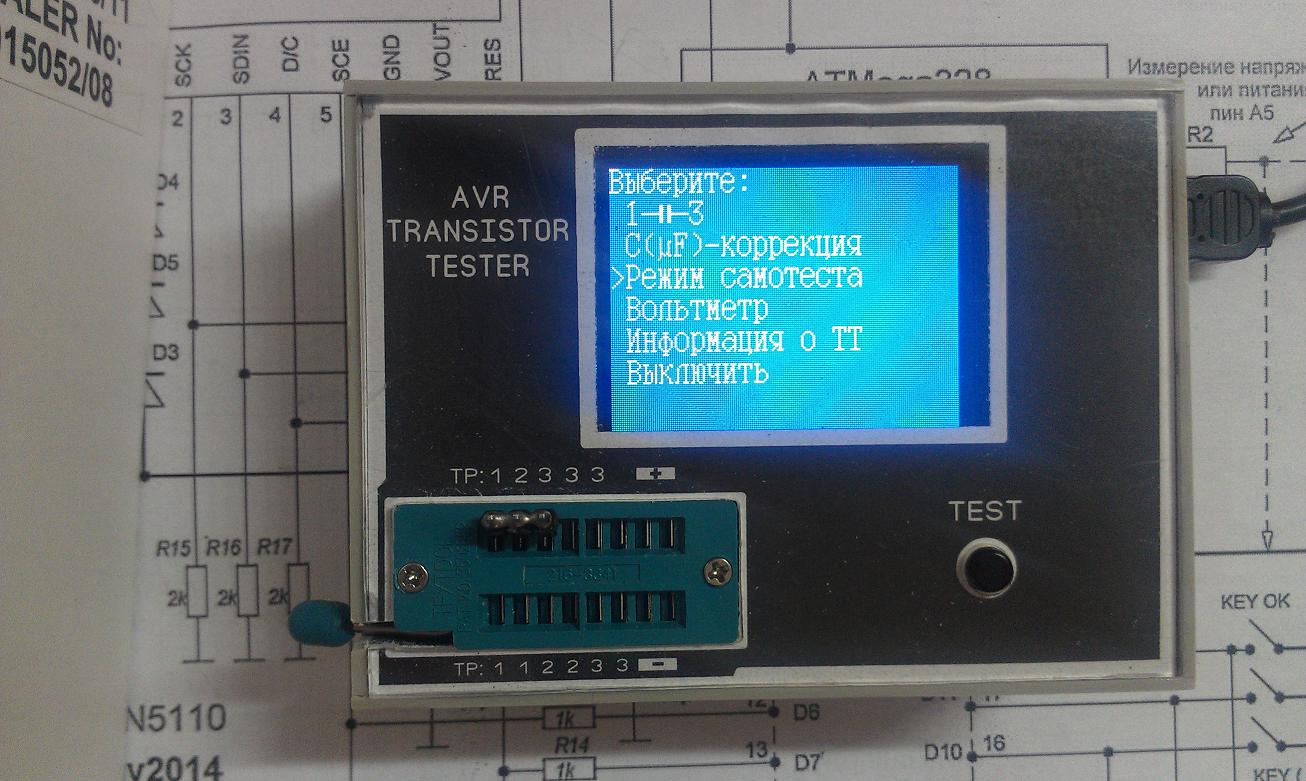 На пару секунд  нажимаем кнопку  “TEST”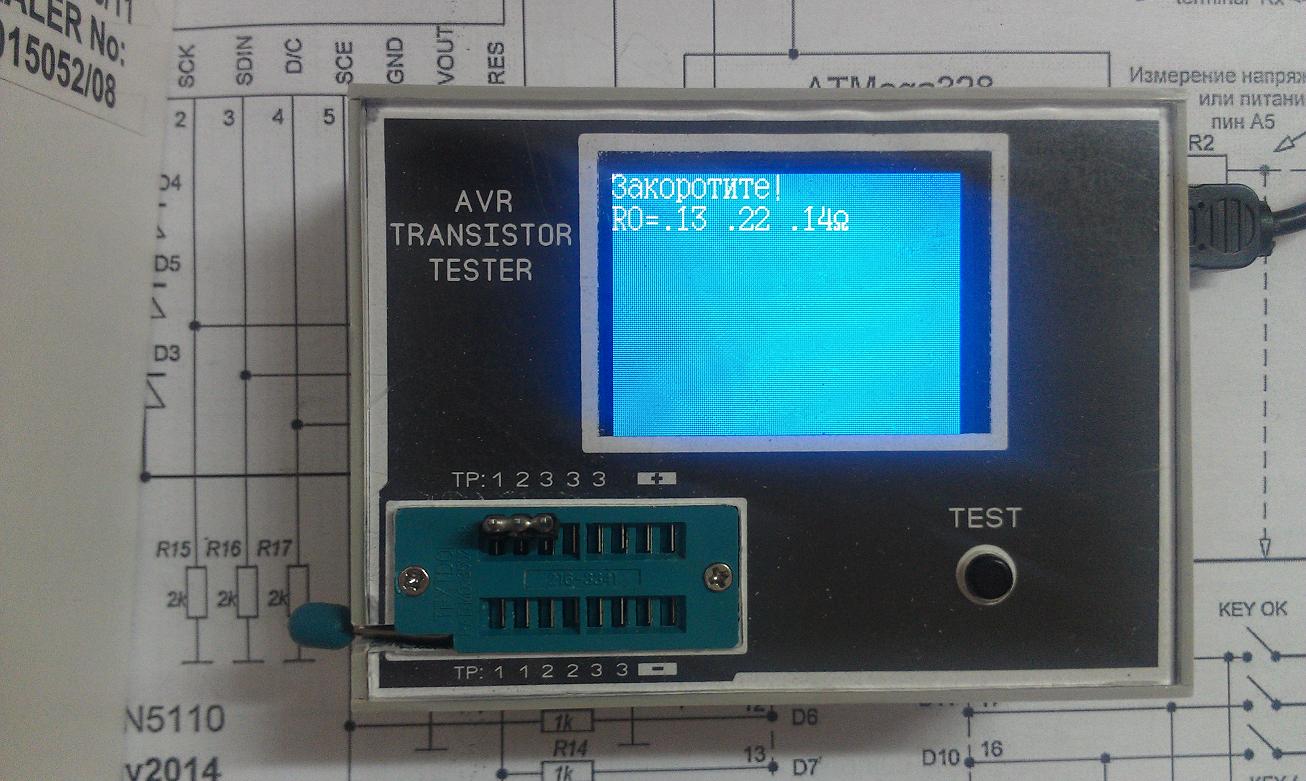 Идёт калибровка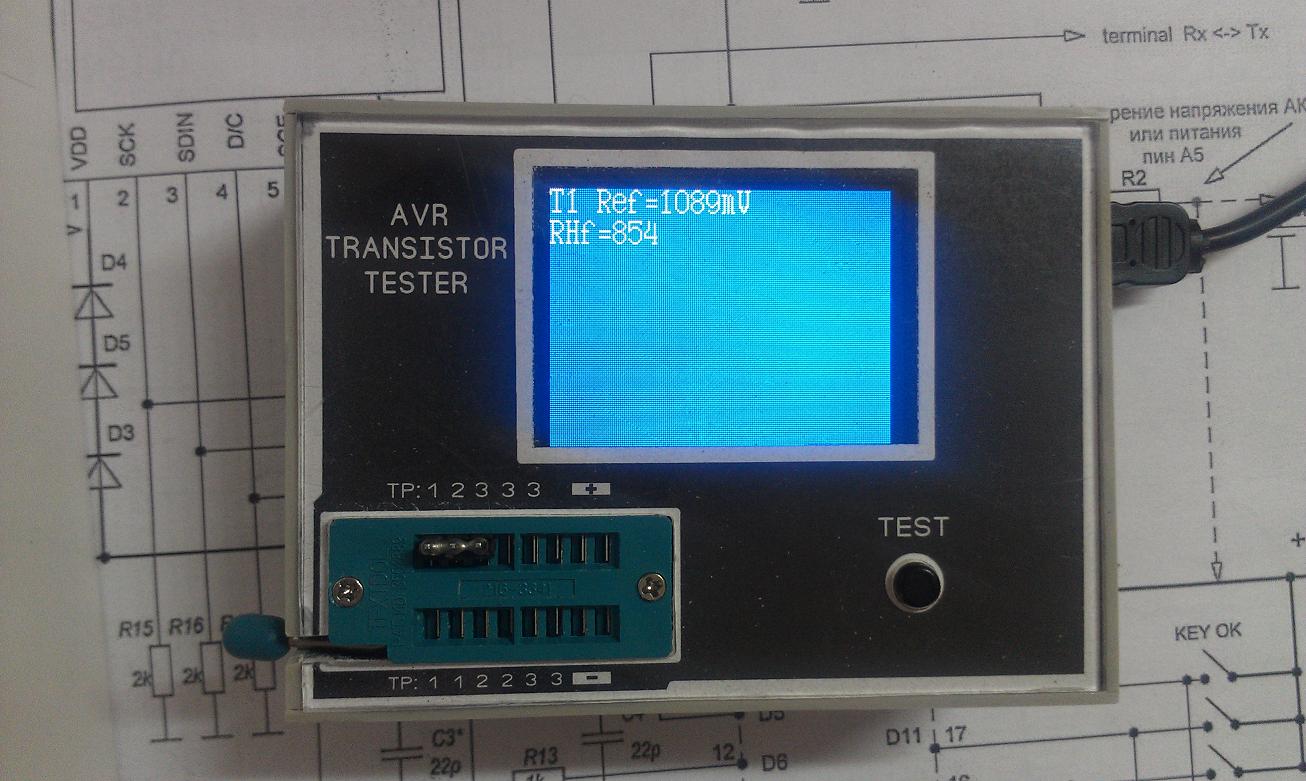 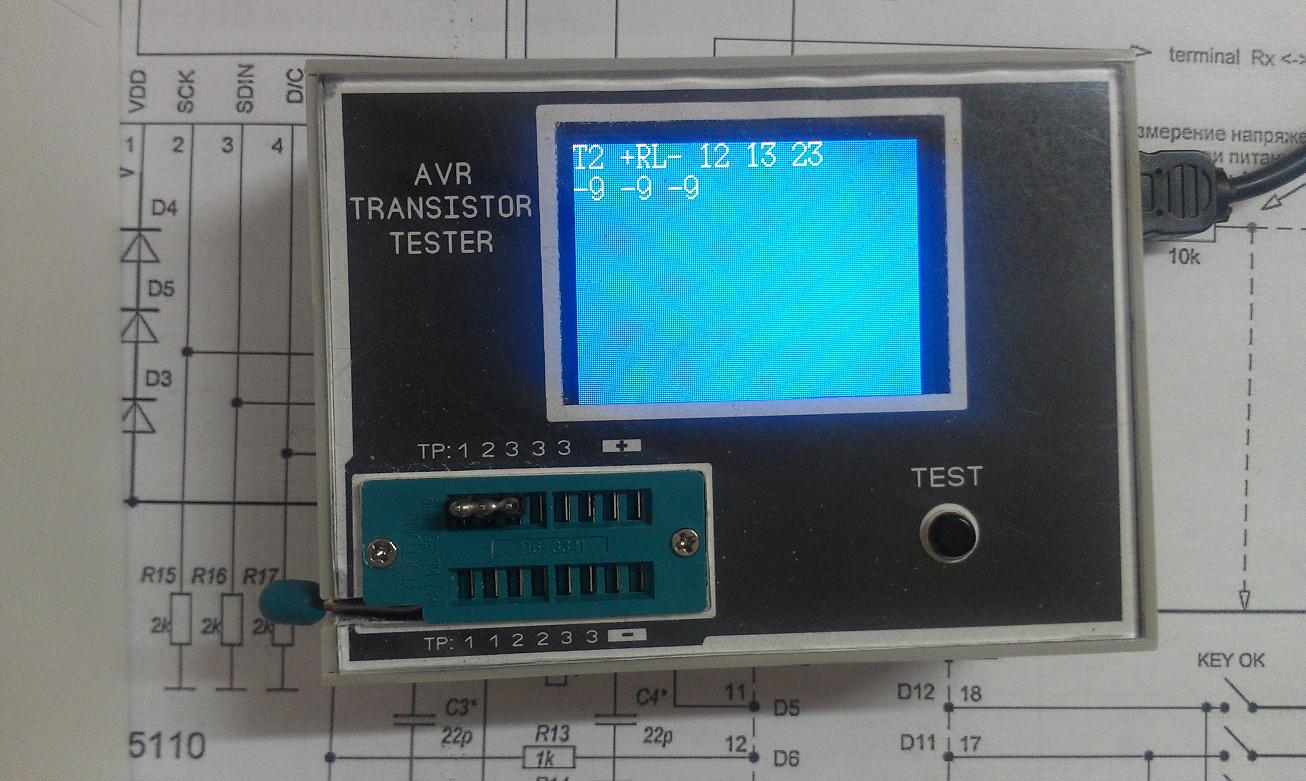 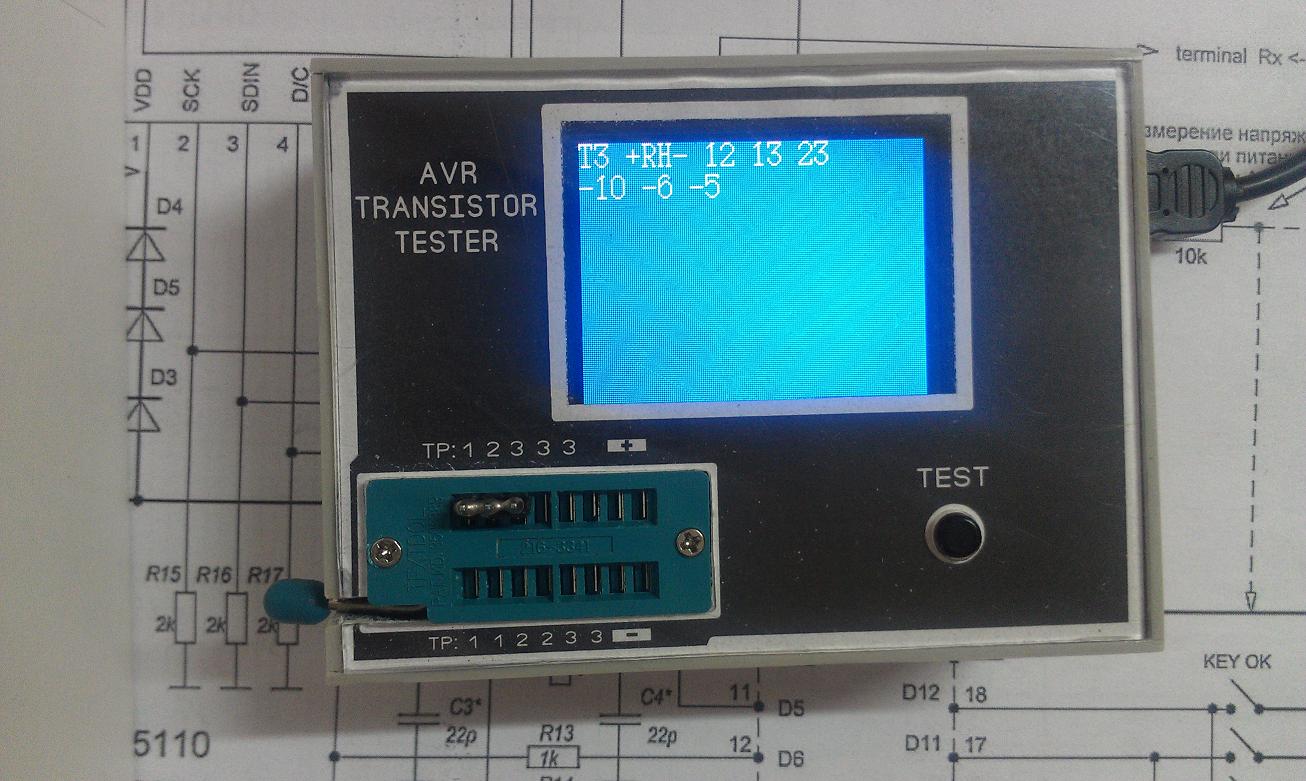 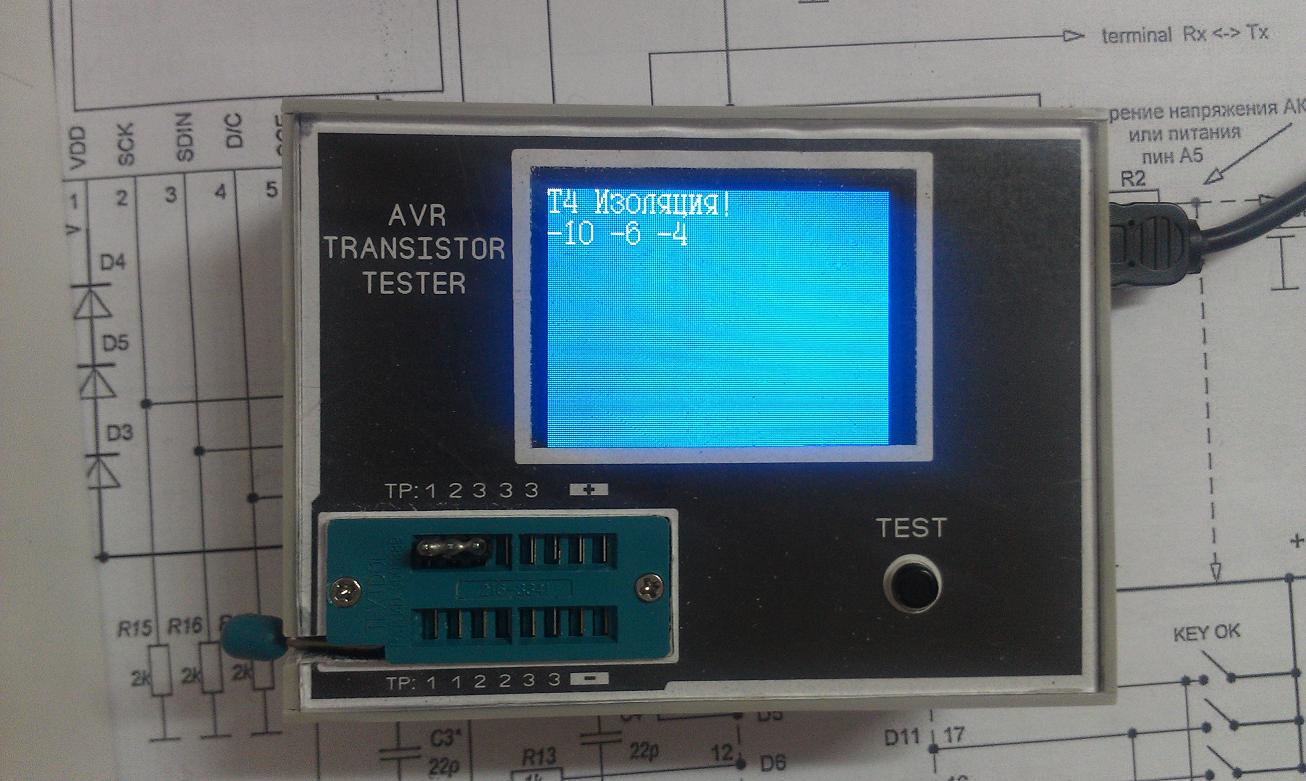 Появляется  надпись “изоляция” , снимаем  перемычку и закрываем  ZIF панель, для устранения  наводок  и  “паразитных” емкостей.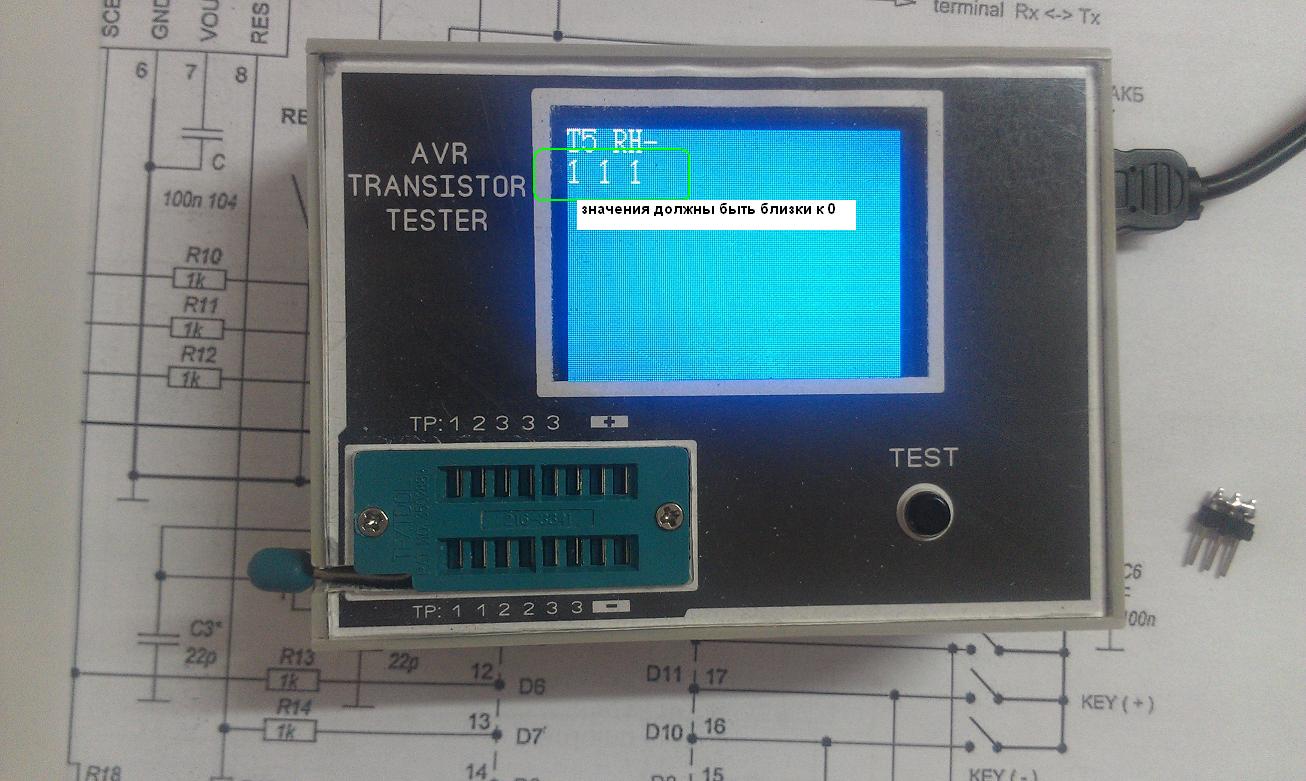 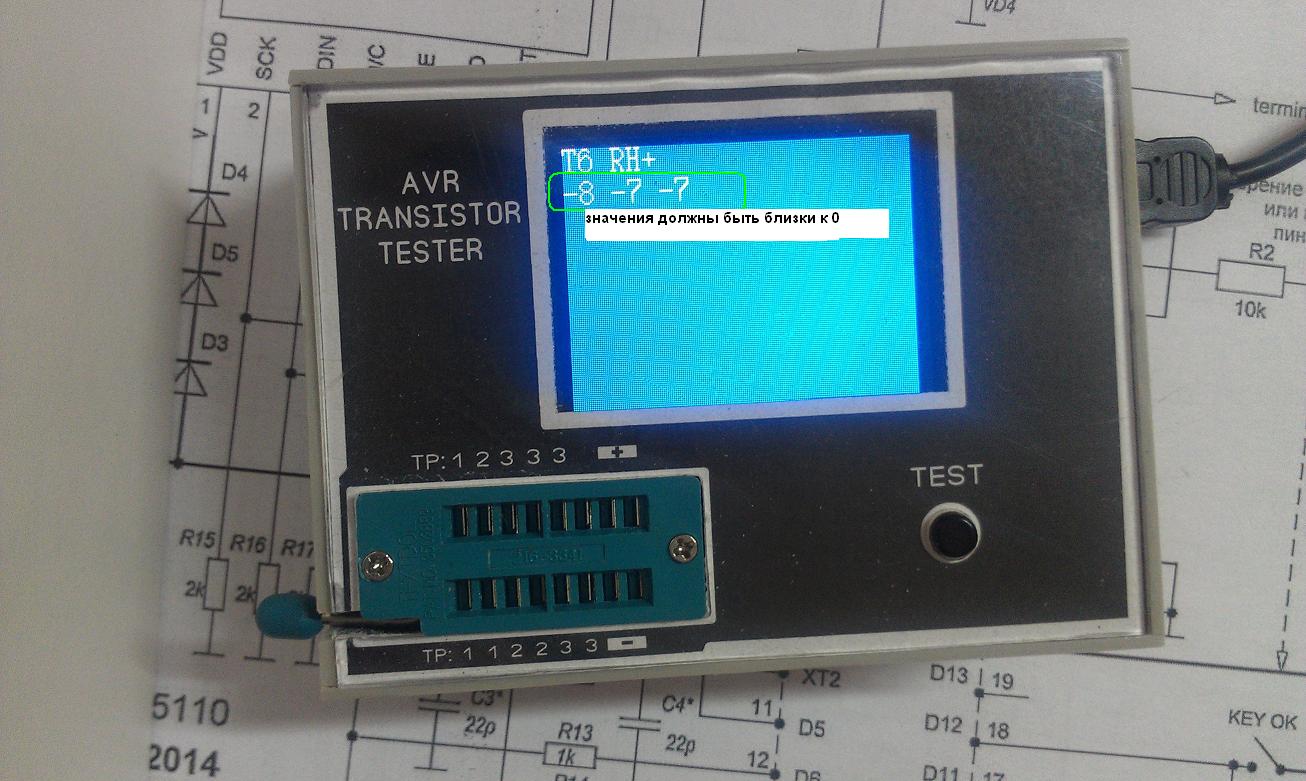 Eсли  в  тесте Т5,Т6  есть  большое  отличие от нулевого значения,значит  плохая  фильтрация  и  пульсации  по питанию,либо плохо отмыта плата и есть утечка между  тестовыми  пинами, возможно  неисправны  порты  процессора.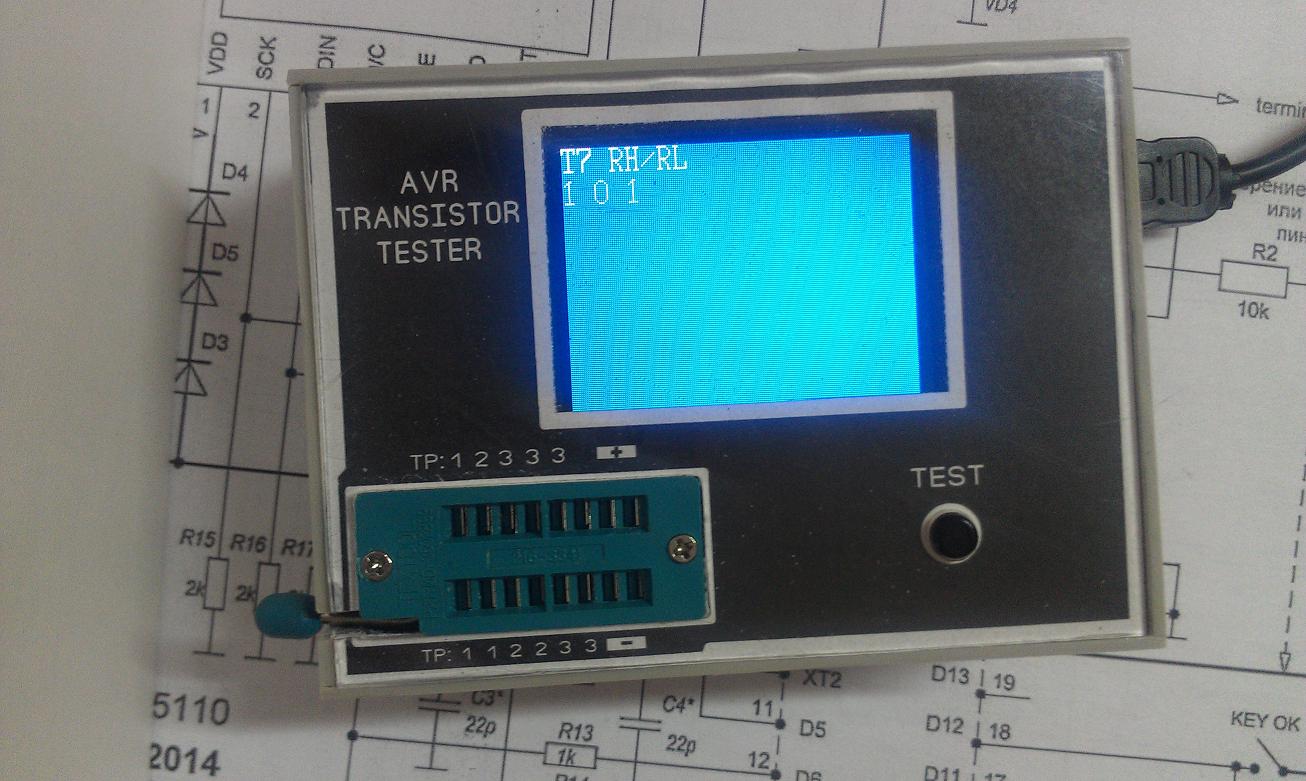 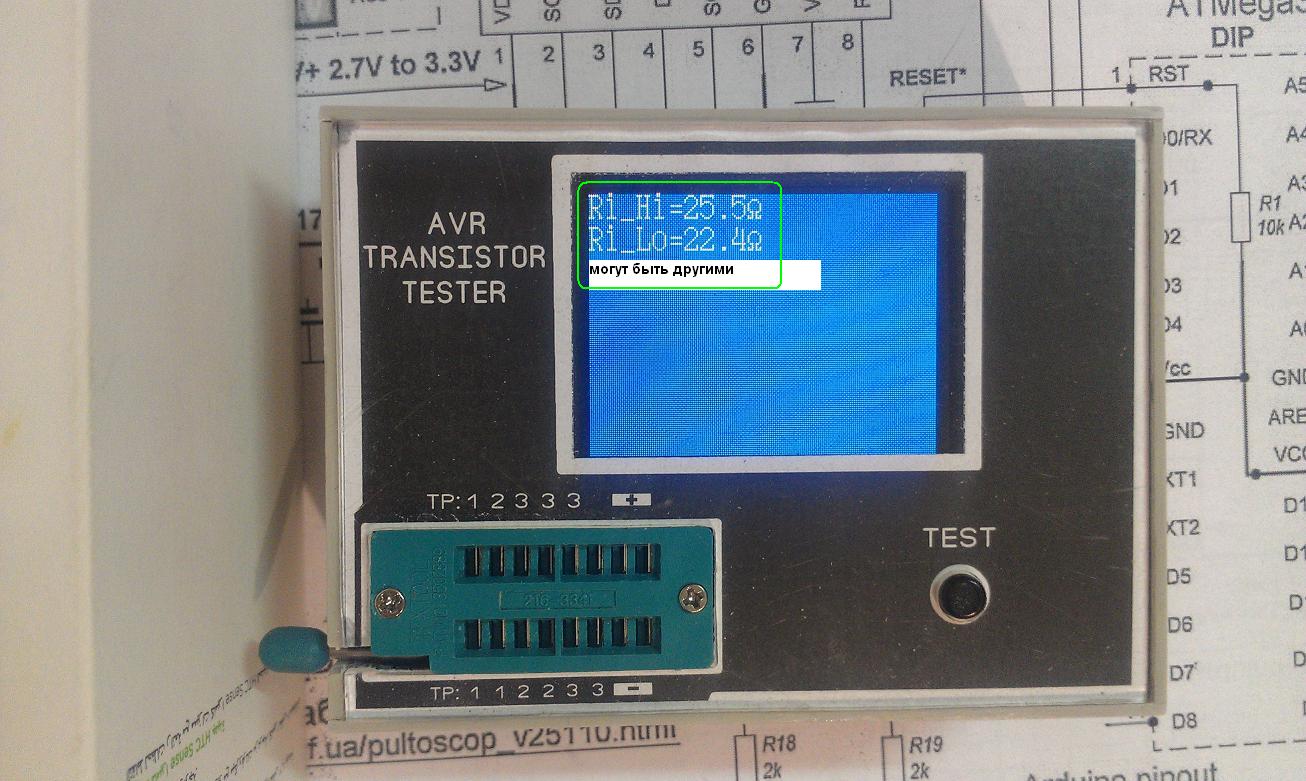 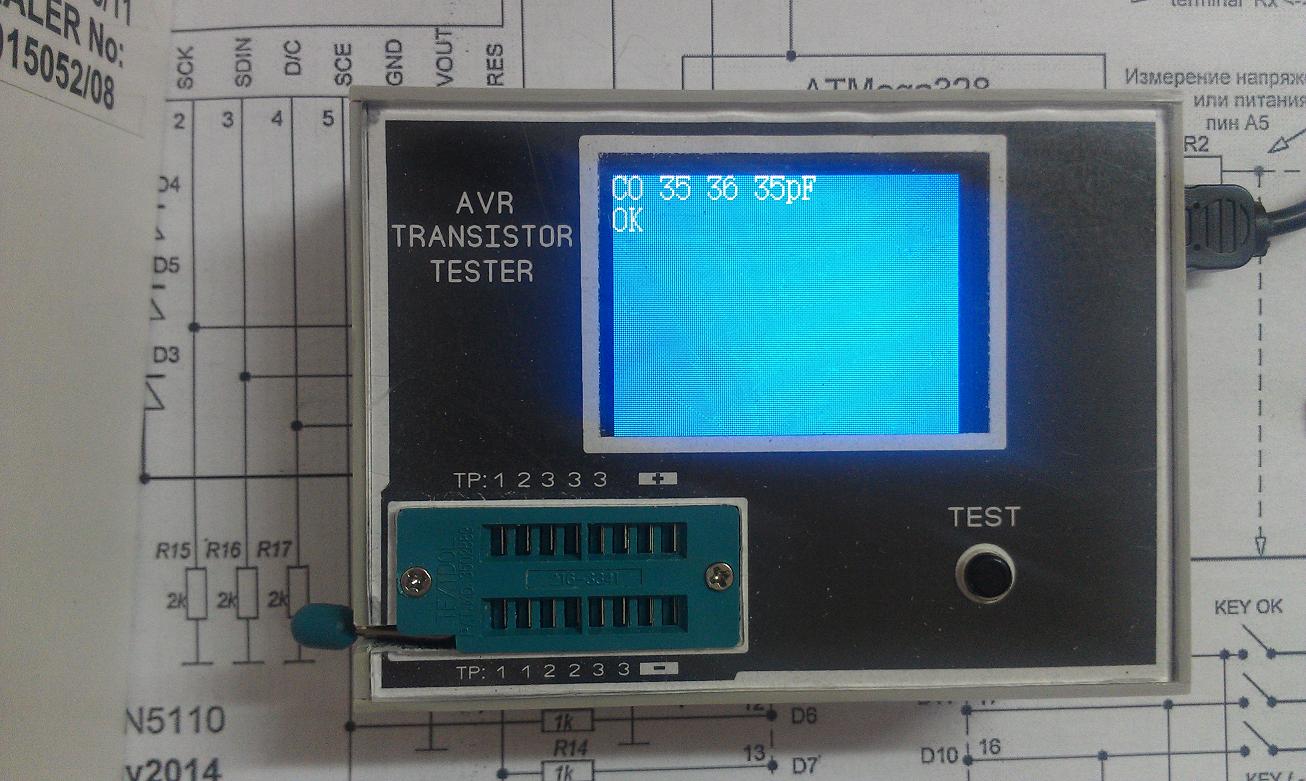 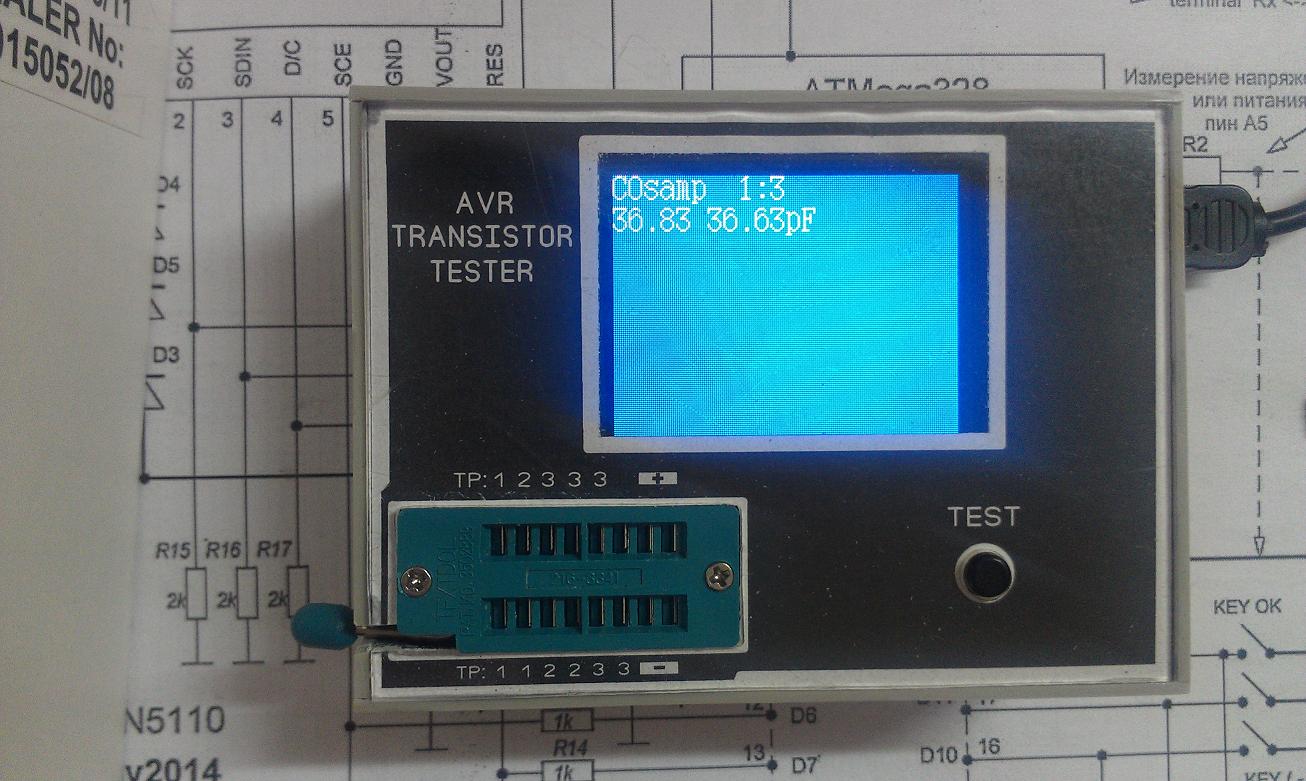 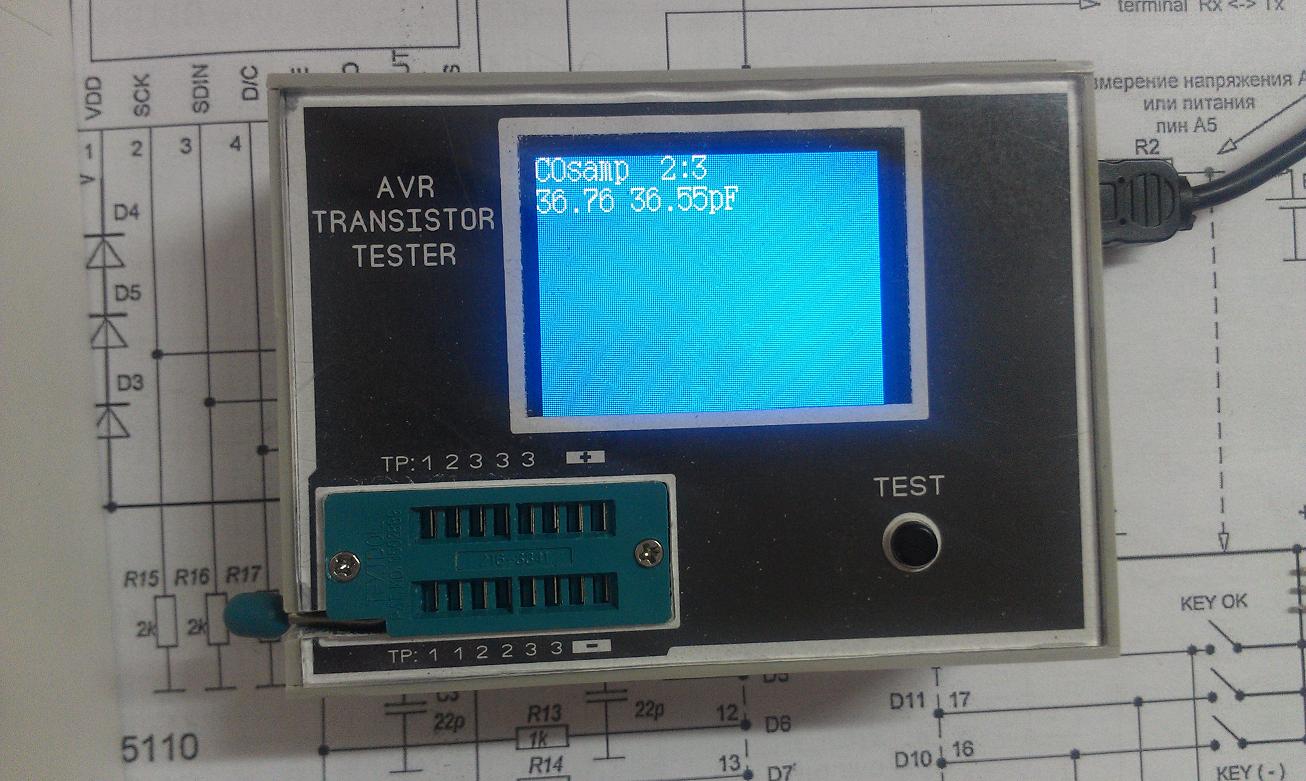 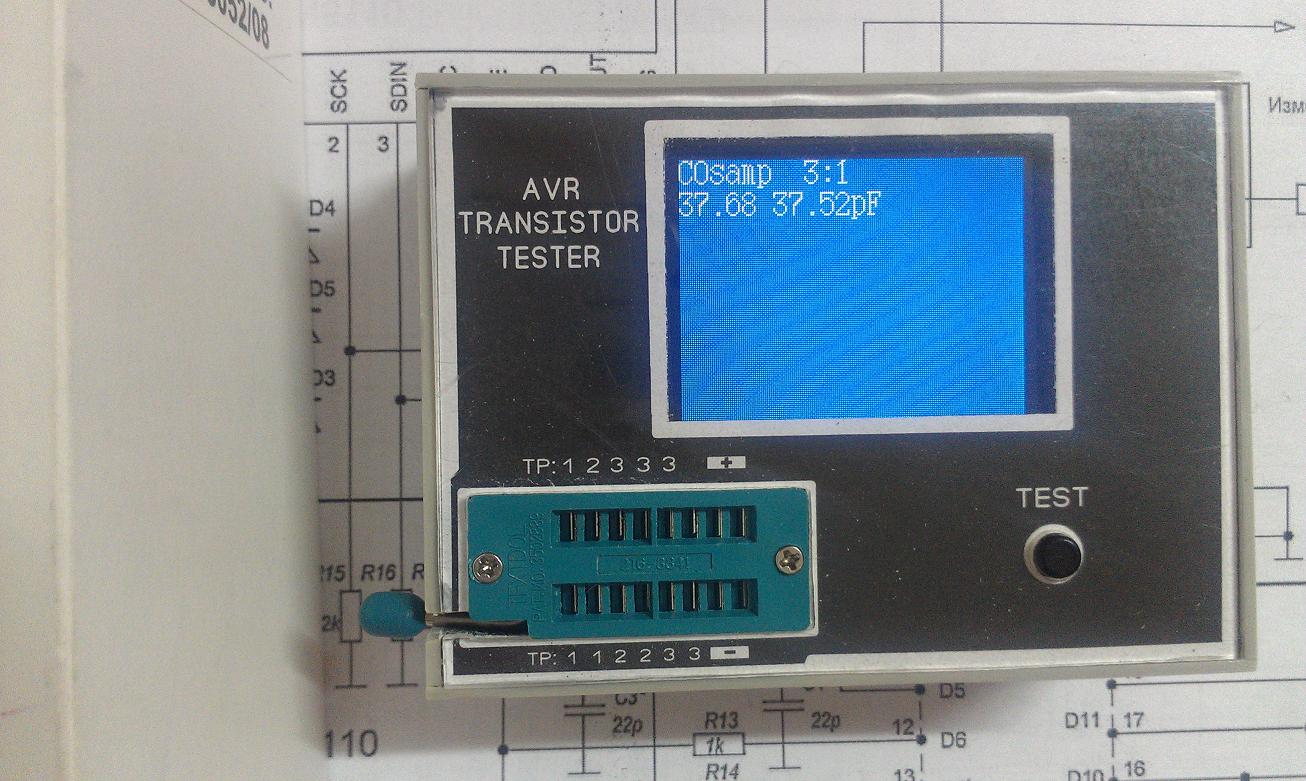 Появляется  запрос  на дисплее :  надо подключить на  пины  1-3  конденсатор с  ёмкостью  более  100nF.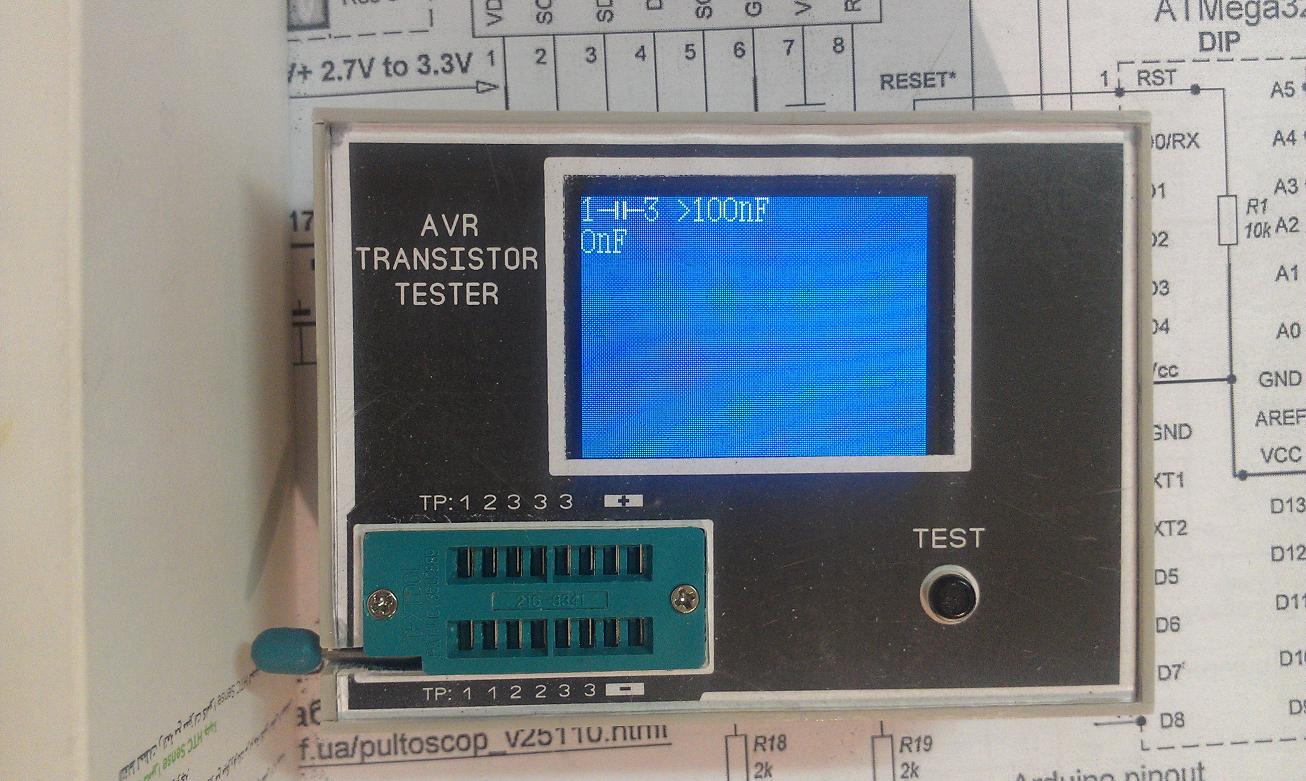 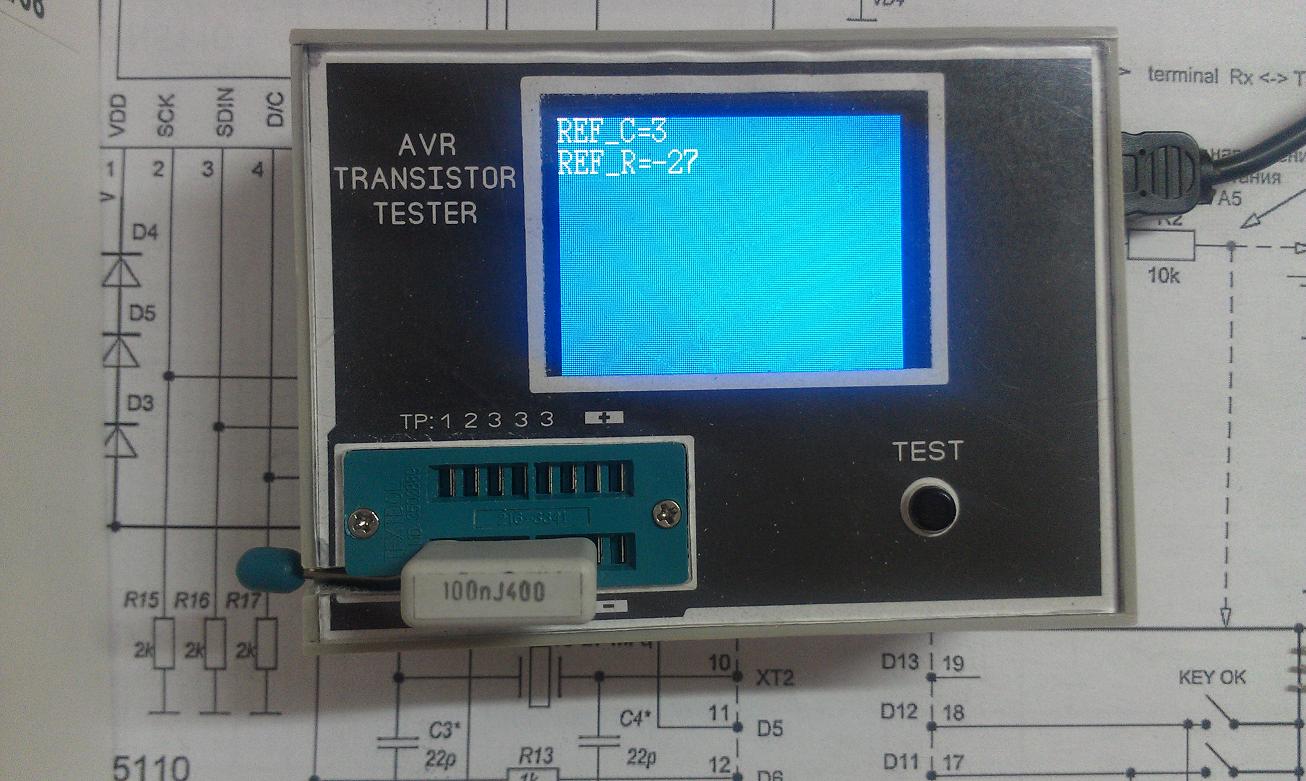 Далее  надо на  пины  1-3 подключить конденсатор  с  ёмкостью 10-30nF ( начиная с ревизии №661 и выше лучше использовать  ёмкость 15-30nF)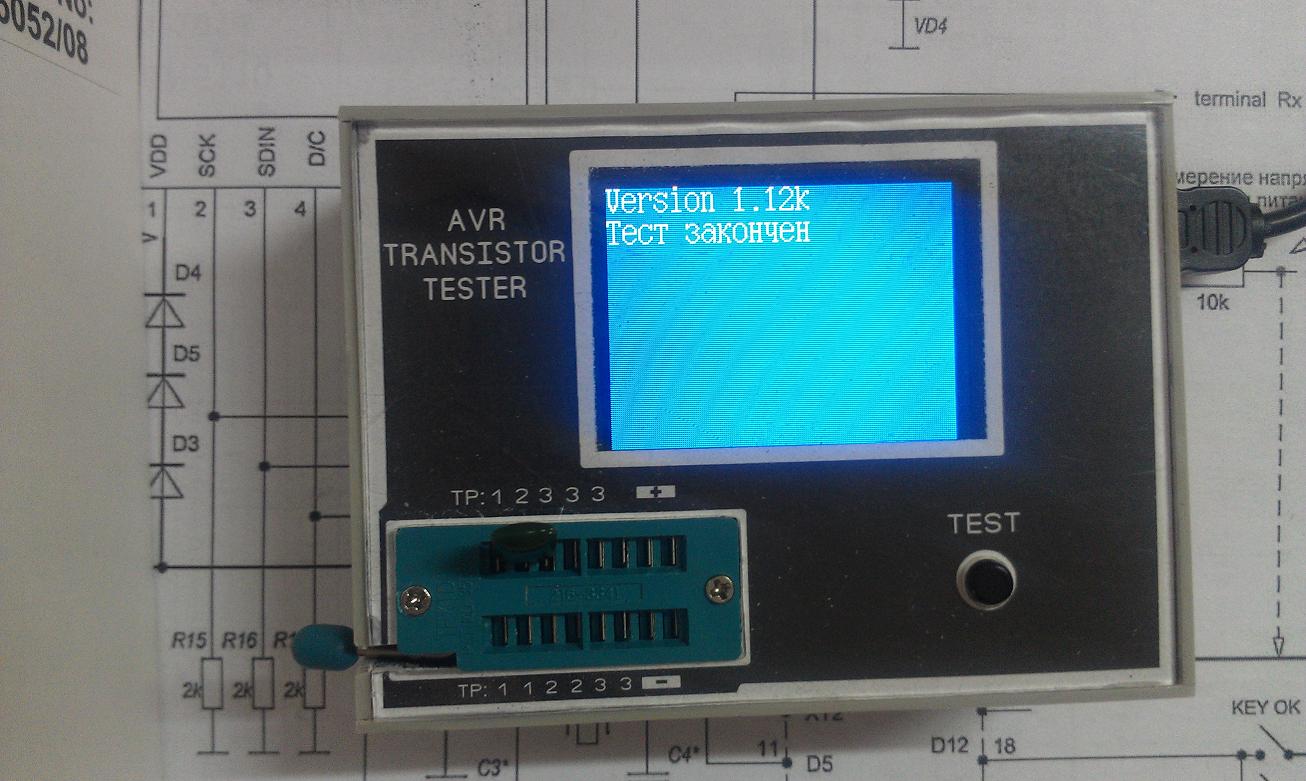 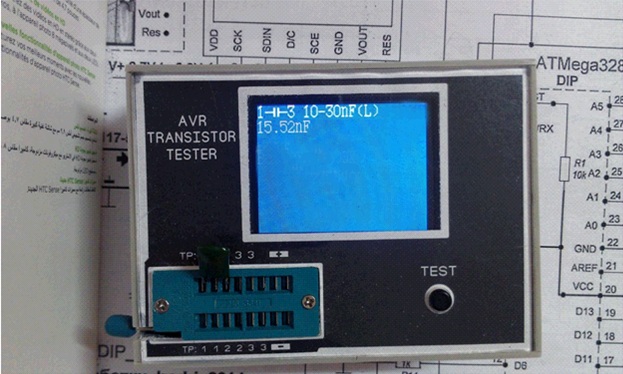 На  этом тест и калибровка закончены.Можно работать!Режим  быстрого  самотестаЗамыкаем  тестовые пины ТР 1-2-3 между собой(ставим перемычку) и включаем ТТ, при появлении  надписи  “Режим самотеста ?” кратковременно  нажимаем  кнопку “TEST”.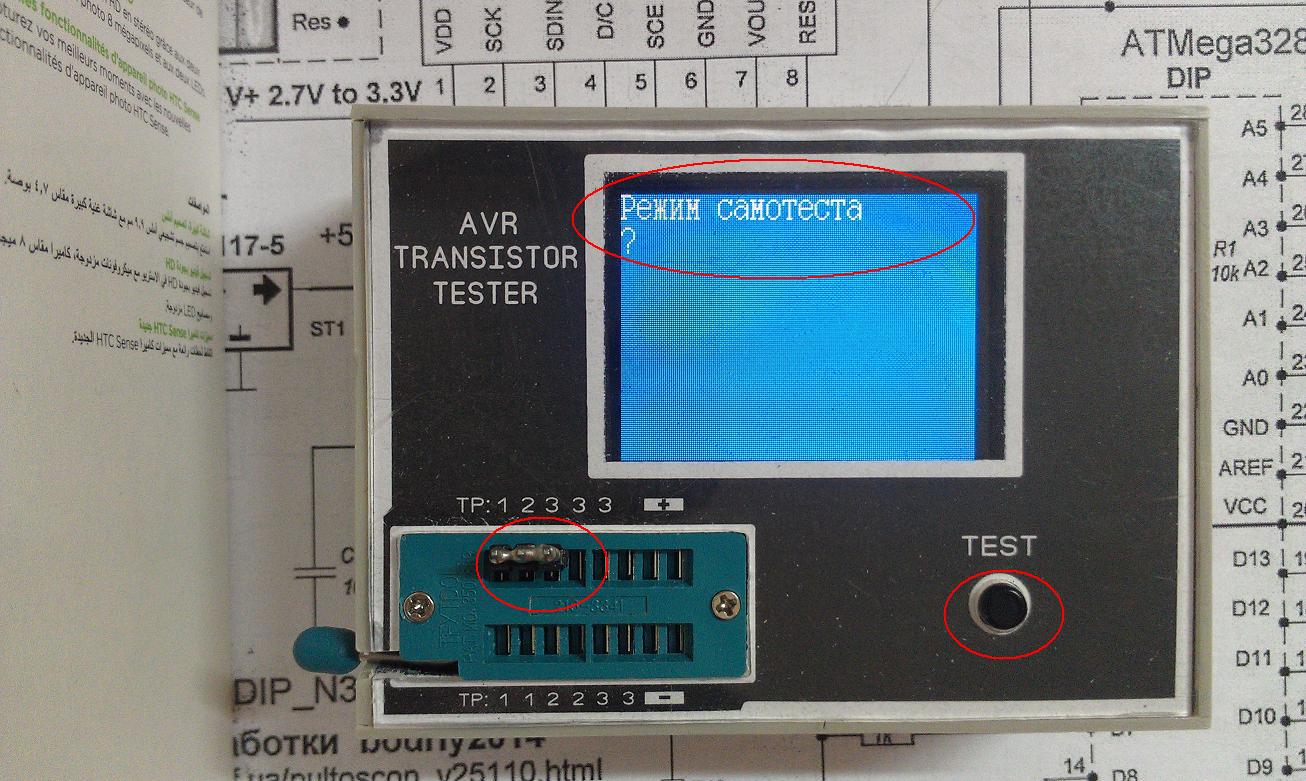 Идёт калибровка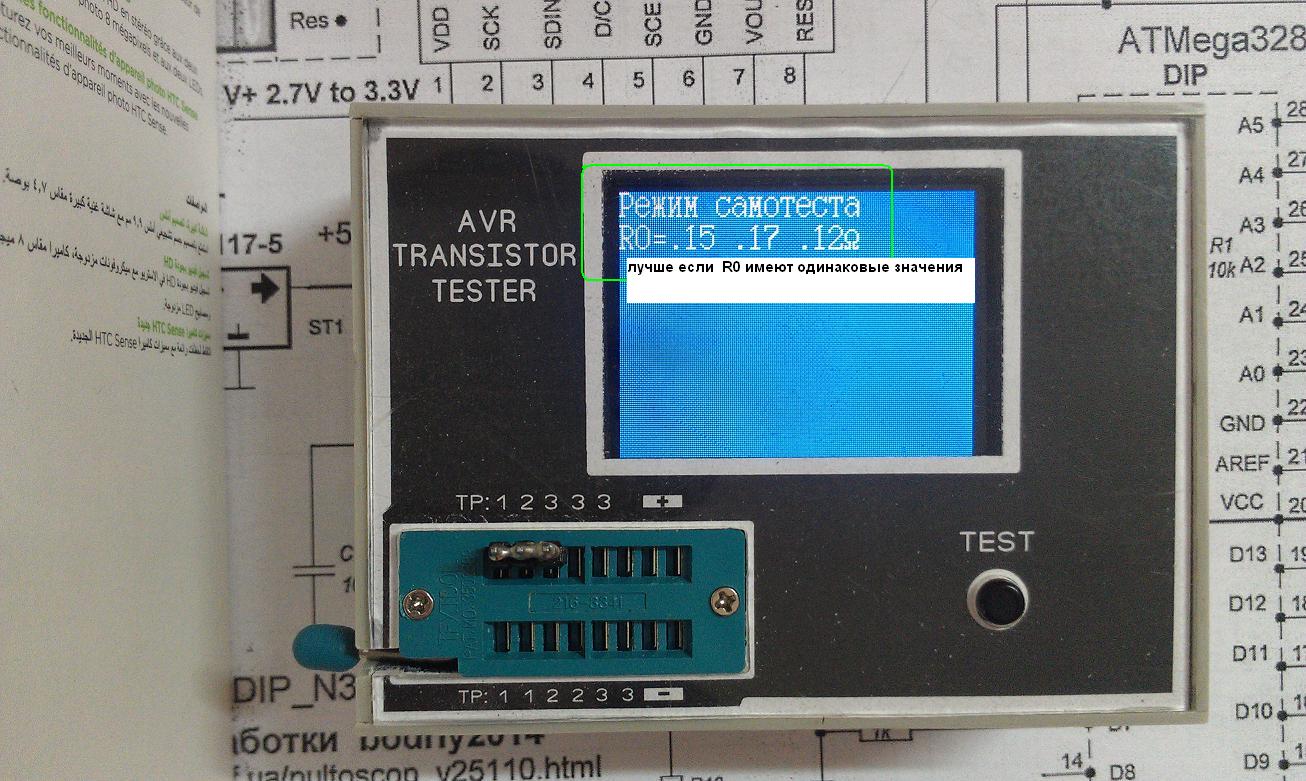 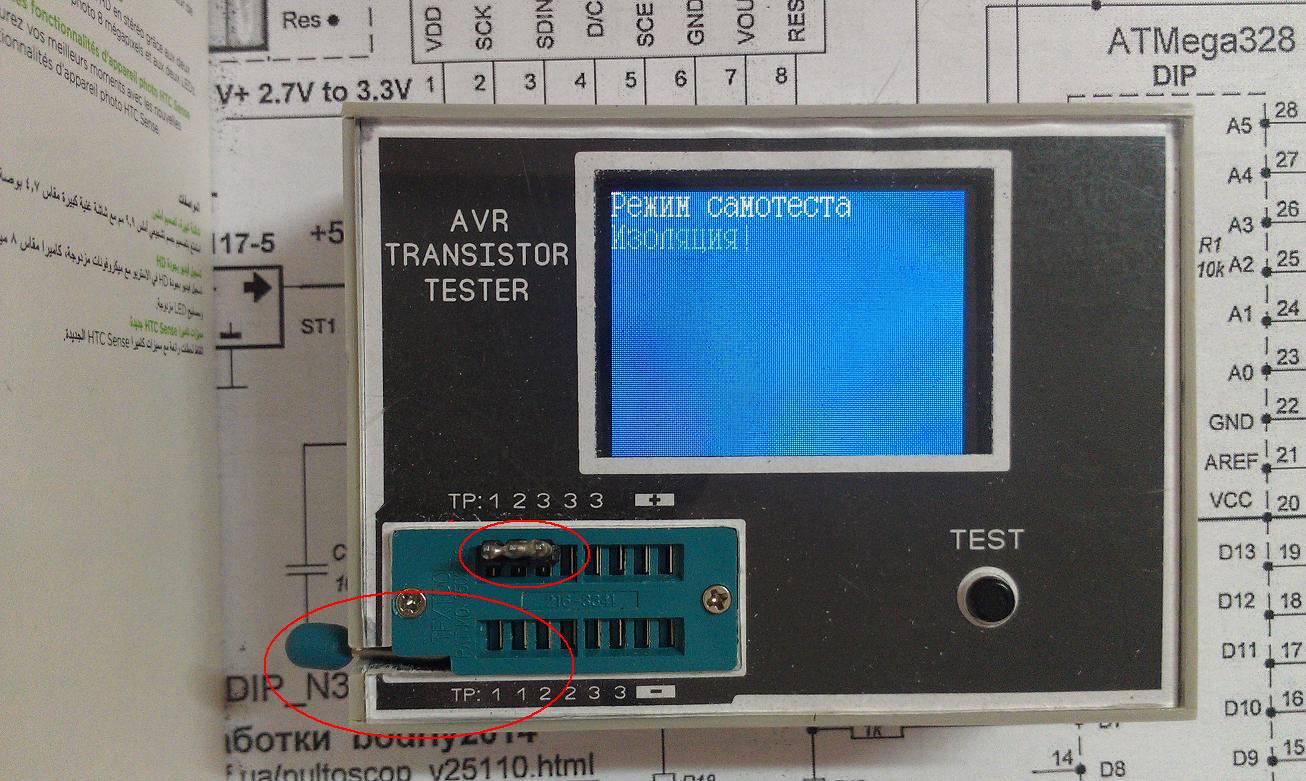 Появляется  надпись “изоляция” , снимаем  перемычку и закрываем ZIF панель, для устранения  наводок  и “паразитных” емкостей.Калибровка продолжается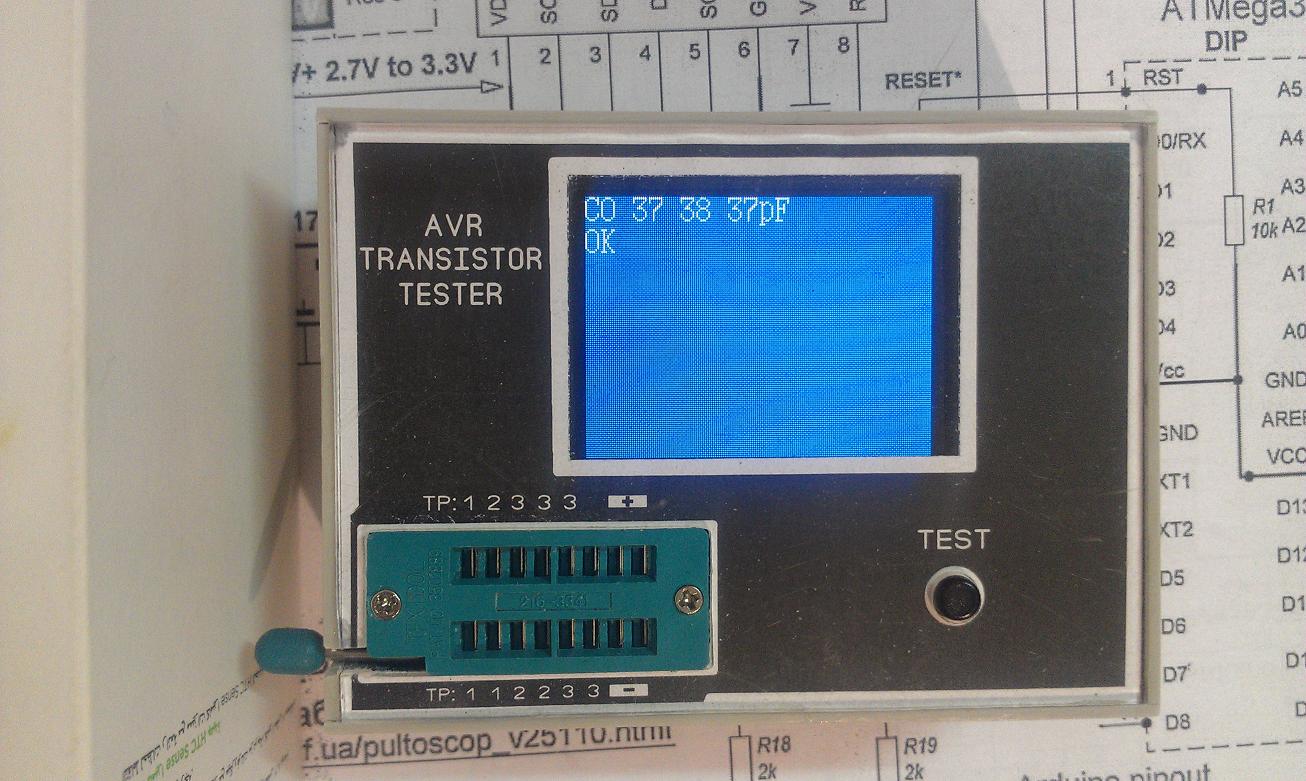 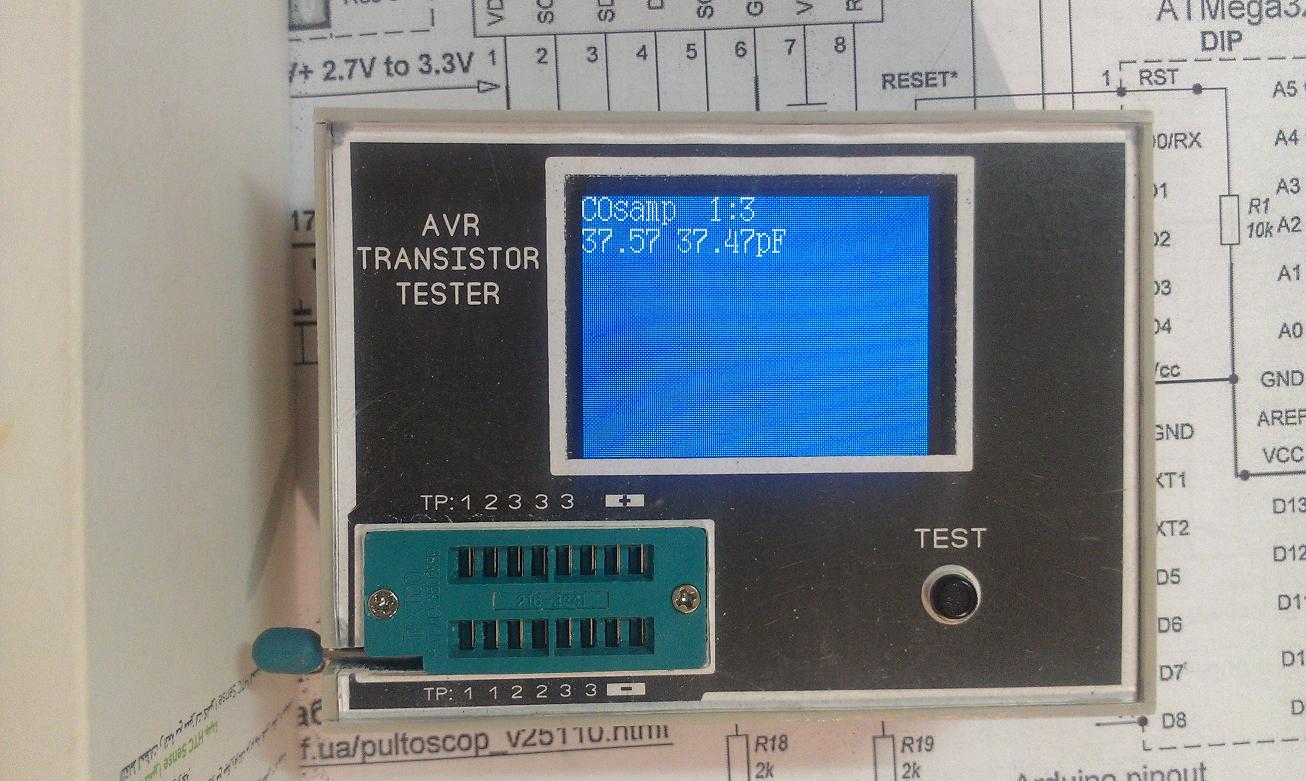 Появляется  запрос на дисплее :  надо подключить на  пины  1-3  конденсатор с ёмкостью  более 100nF.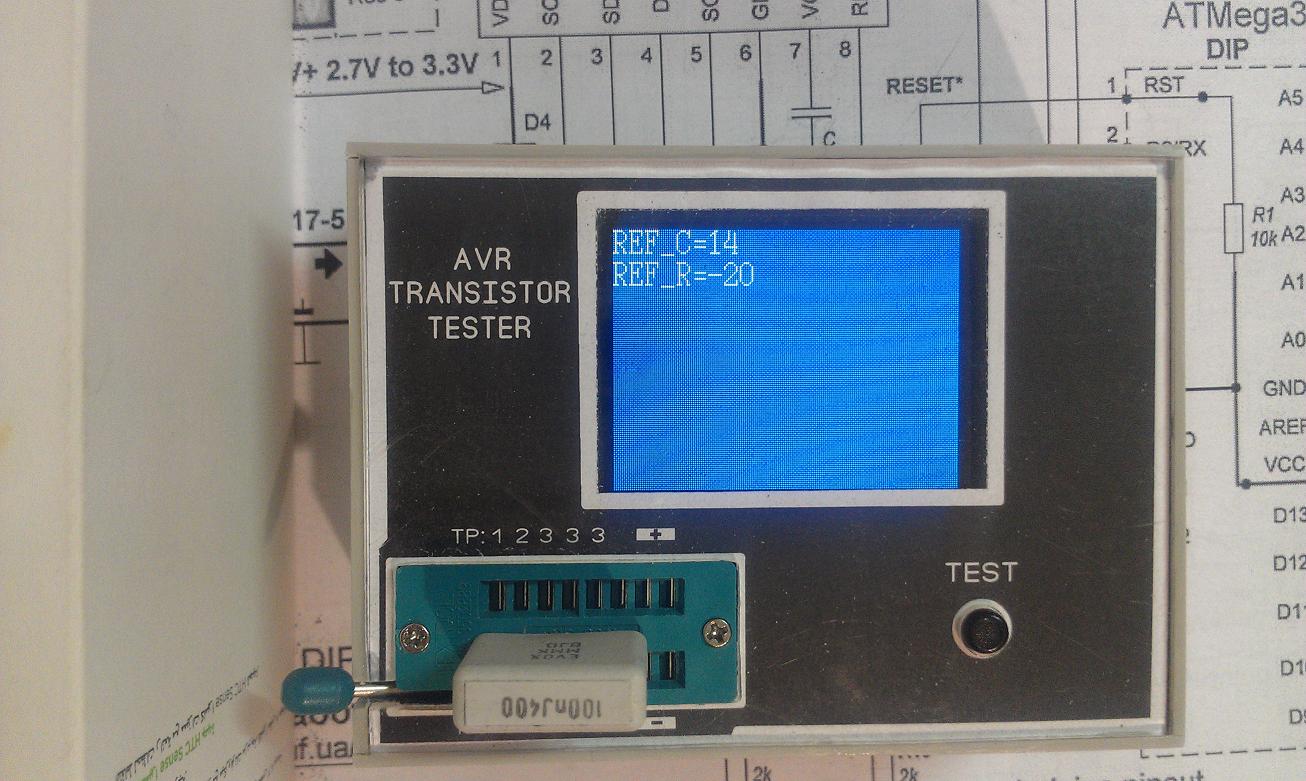 Далее надо на пины  1-3 подключить конденсатор с ёмкостью 10-30nF ( начиная с ревизии №661 и выше лучше использовать ёмкость 15-30nF)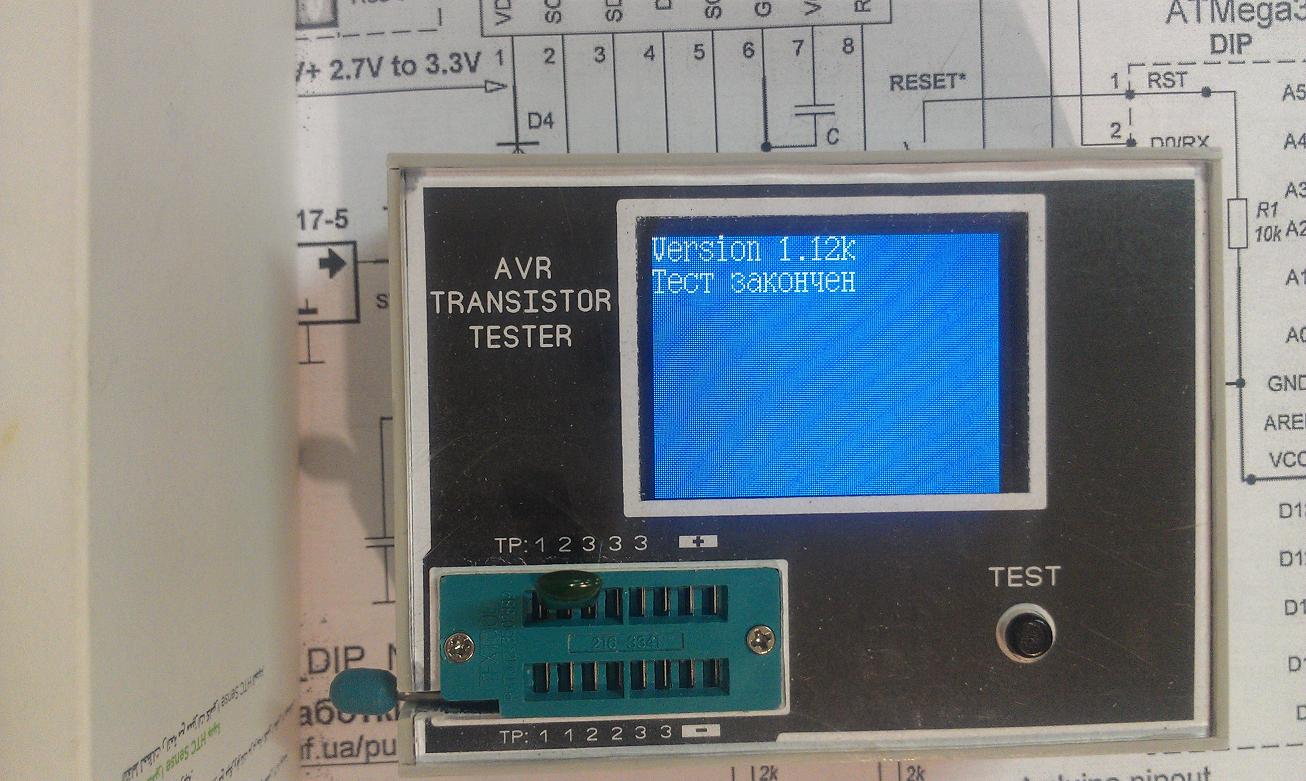 На  этом тест и калибровка закончены.Можно работать!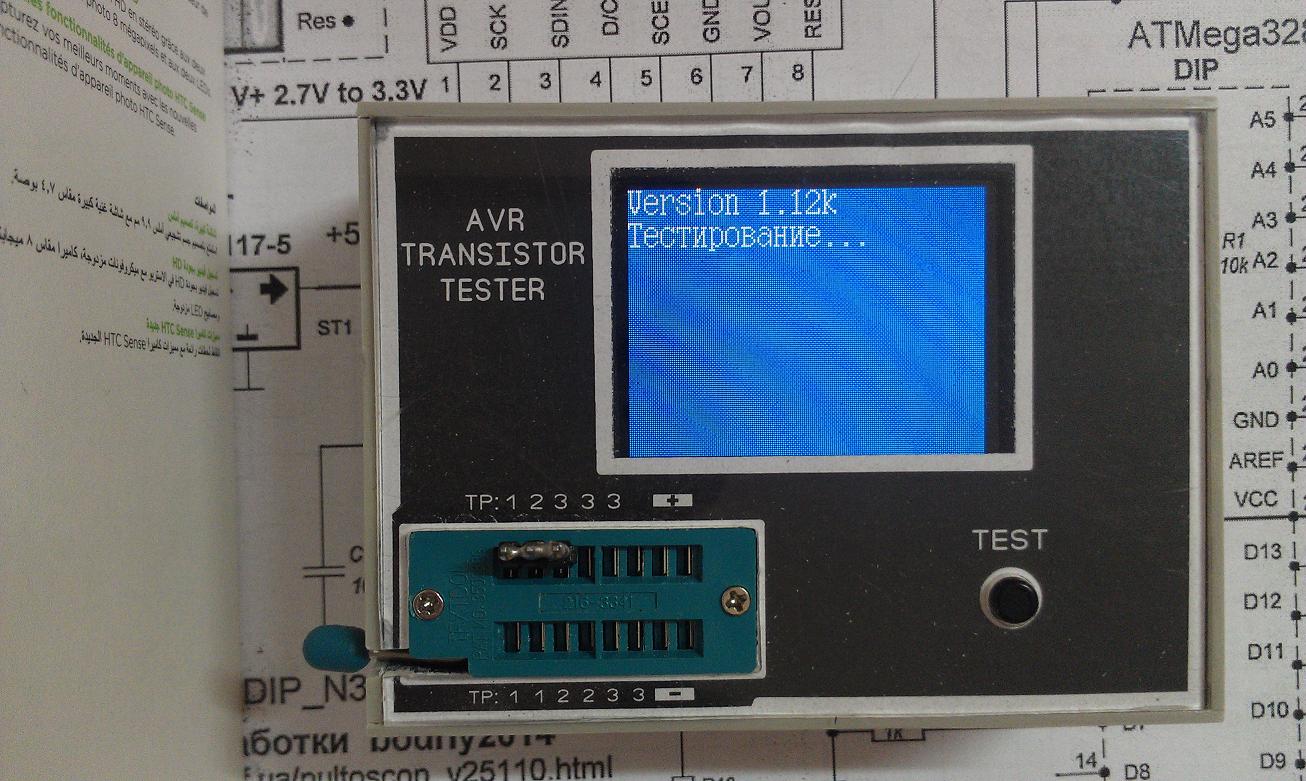 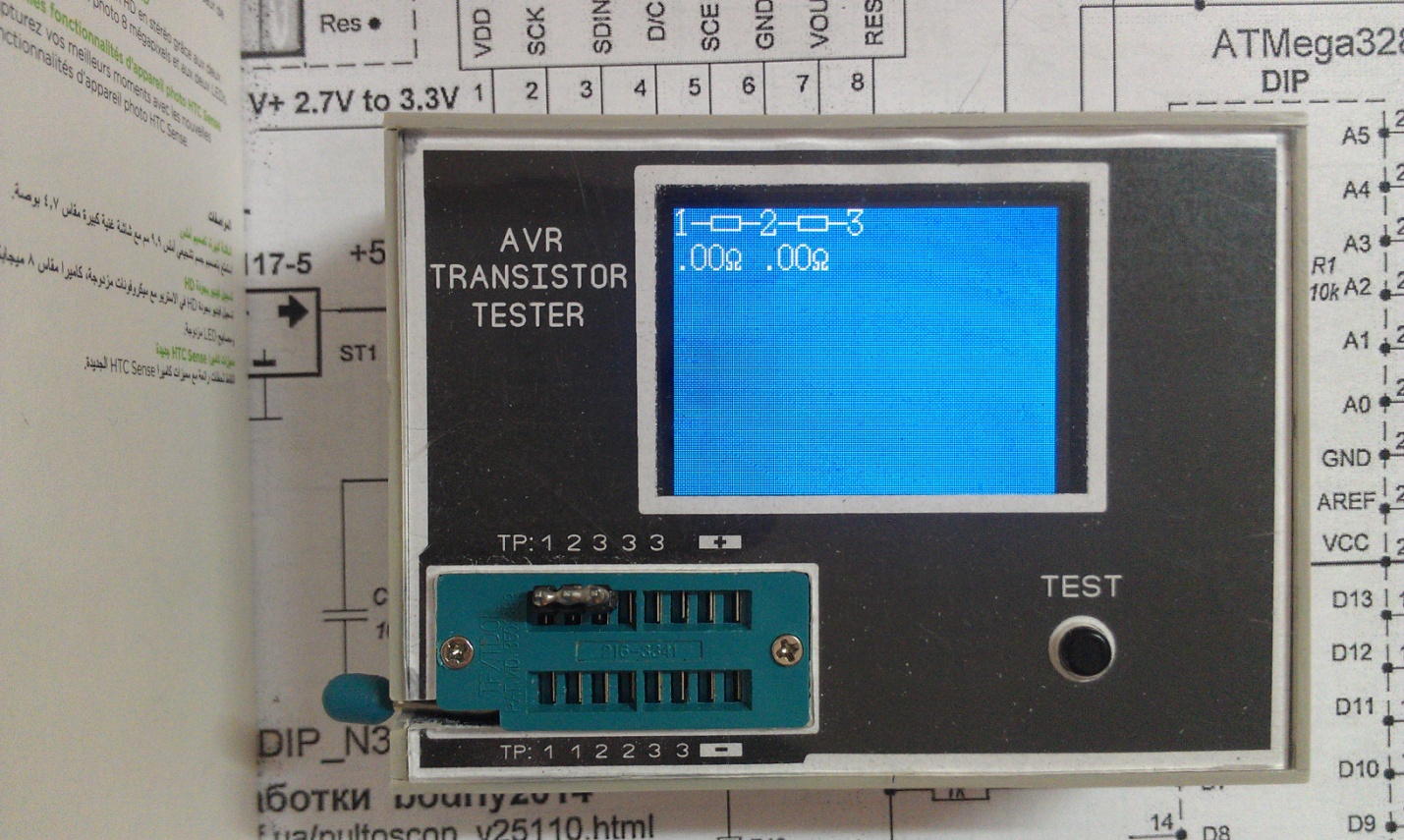 